REGISTER OF CHARTERED SECURITY PROFESSIONALS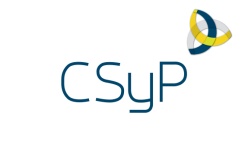 APPLICATION FORMChartered Security Professionals must be of undisputed integrity and have a high level of expertise, and must be operating at a strategic level, or the senior end of the operational level, of security practice. Recognition as a Chartered Security Professional demonstrates to clients, employers, peers and the public an ability to deliver quality results with integrity and a commitment to Continual Professional Development.The application process must confirm your strategic contribution, experience and competence in five areas. Please bear this in mind when providing your answers, and provide proof of competencies where possible for: There are two pathways to registration. Please select the path most relevant to your application.  This will be confirmed during the assessment process. 	Standard path. You must have:Five years’ operational security experience, including two at Chartered competence level. A degree in a security-related discipline or a degree in any discipline plus an upper-level security-related vocational qualification. 	Individual path. You must have:Ten years’ operational security experience, including five at Chartered competence level. You will be asked to complete a 7,500-word portfolio demonstrating that you meet the defined competence requirements (This is not required with the initial application. The portfolio questions will be advised once your application has been reviewed). As a CSyP you will be required to Comply with Code of Conduct, and Hold Professional Indemnity Insurance (usually via your employer) and Participate in the Security Institute Continuing Professional Development schemeYou are advised to read and understand these requirements prior to applying, which are available on the website. About the Register of Chartered Security ProfessionalsThe Worshipful Company of Security Professionals (WCoSP) owns the Register of Chartered Security Professionals. The Security Institute operates the Register on behalf of the Worshipful Company of Security Professionals. The Security Institute is a membership organisation which promotes and endorses high standards in the education and training of security professionals. The WCoSP has created the Chartered Security Professionals Registration Authority (CSPRA) to oversee the development of the Register of Chartered Security Professionals. CSPRA has authorised the Security Institute and ASIS UK Chapter 208 to admit applicants to the Register of Chartered Security Professionals.Details of the Roles and Responsibilities of the organisations and representatives are explained on the website.Privacy Policy ReminderOur Privacy Policy explains how the above organisations use personal information collected about you from your application for admission to the Register of Chartered Security Professionals.  Once admitted your name, company, country of residence and date of admittance will be published on the web-based Register of Chartered Security Professionals. You will have the opportunity to opt out of this prior to your details being published.The Security Institute would like to contact you (subject to successful registration on the Register) to inform you about the fast-track process for membership of the Security Institute. If you wish to be contacted by e-mail, please tick this box The Security Institute would like to contact you with details of events open to Chartered Security Professionals provided by the Security Institute, ASIS UK Chapter 208, and selected third parties. If you wish to be contacted by e-mail, please tick this box You have the option at any time to change your mind and to OPT OUT of receiving global email. You will only then receive information directly relevant to you remaining on the Register of Chartered Security Professionals. KnowledgeLeadership•Professional CommitmentPractice SkillsCommunicationFull Application Submission(Double click on the box and amend the default value)Application is made via :  Security Institute  Expression of Interest OnlyASIS UK Chapter 208 Section A: Your NameSection A: Your NameSection A: Your NameSection A: Your NameSection A: Your NameSection A: Your NameSection A: Your NameSection A: Your NameSection A: Your NameTitleSurnameSurnameForenameForenameSection B: Profile SummarySection B: Profile SummarySection B: Profile SummarySection B: Profile SummarySection B: Profile SummarySection B: Profile SummarySection B: Profile SummarySection B: Profile SummarySection B: Profile SummaryInclude a brief overview (max 100 words) of your professional self – your background, responsibilities, specialism, interest etc. Include a brief overview (max 100 words) of your professional self – your background, responsibilities, specialism, interest etc. Include a brief overview (max 100 words) of your professional self – your background, responsibilities, specialism, interest etc. Include a brief overview (max 100 words) of your professional self – your background, responsibilities, specialism, interest etc. Include a brief overview (max 100 words) of your professional self – your background, responsibilities, specialism, interest etc. Include a brief overview (max 100 words) of your professional self – your background, responsibilities, specialism, interest etc. Include a brief overview (max 100 words) of your professional self – your background, responsibilities, specialism, interest etc. Include a brief overview (max 100 words) of your professional self – your background, responsibilities, specialism, interest etc. Include a brief overview (max 100 words) of your professional self – your background, responsibilities, specialism, interest etc. Section C: Current EmploymentSection C: Current EmploymentSection C: Current EmploymentSection C: Current EmploymentSection C: Current EmploymentSection C: Current EmploymentSection C: Current EmploymentSection C: Current EmploymentSection C: Current EmploymentPlease enclose your current job description, or an explanation of your current role. Please enclose your current job description, or an explanation of your current role. Please enclose your current job description, or an explanation of your current role. Please enclose your current job description, or an explanation of your current role. Please enclose your current job description, or an explanation of your current role. Please enclose your current job description, or an explanation of your current role. Please enclose your current job description, or an explanation of your current role. Please enclose your current job description, or an explanation of your current role. Please enclose your current job description, or an explanation of your current role. EmployerEmployerEmployerJob TitleBusiness AddressBusiness AddressBusiness AddressPostcodePostcodePostcodeCountry (if not UK)Country (if not UK)Country (if not UK)Section D: Employment History Section D: Employment History Section D: Employment History Section D: Employment History Section D: Employment History Please give as much information as possible, accounting for any gaps in employment. Alternatively, a current CV may be provided. Please give as much information as possible, accounting for any gaps in employment. Alternatively, a current CV may be provided. Please give as much information as possible, accounting for any gaps in employment. Alternatively, a current CV may be provided. Please give as much information as possible, accounting for any gaps in employment. Alternatively, a current CV may be provided. Please give as much information as possible, accounting for any gaps in employment. Alternatively, a current CV may be provided. Start/End DateEmployer & Job TitleEmployer & Job TitleRole & Responsibilities Role & Responsibilities Section E: QualificationsSection E: QualificationsSection E: QualificationsSection E: QualificationsSection E: QualificationsPlease provide copies of all higher education qualification certificates (equivalent to level 5 or higher on the QCF, approved by a recognised awarding body or organisation) and bring the originals to your interview for verification. We will be unable to proceed with your application if you fail to provide them. Please provide copies of all higher education qualification certificates (equivalent to level 5 or higher on the QCF, approved by a recognised awarding body or organisation) and bring the originals to your interview for verification. We will be unable to proceed with your application if you fail to provide them. Please provide copies of all higher education qualification certificates (equivalent to level 5 or higher on the QCF, approved by a recognised awarding body or organisation) and bring the originals to your interview for verification. We will be unable to proceed with your application if you fail to provide them. Please provide copies of all higher education qualification certificates (equivalent to level 5 or higher on the QCF, approved by a recognised awarding body or organisation) and bring the originals to your interview for verification. We will be unable to proceed with your application if you fail to provide them. Please provide copies of all higher education qualification certificates (equivalent to level 5 or higher on the QCF, approved by a recognised awarding body or organisation) and bring the originals to your interview for verification. We will be unable to proceed with your application if you fail to provide them. Start/End DateStart/End DateQualificationQualificationAwarding Body/UniversitySection F: TrainingSection F: TrainingSection F: TrainingSection F: TrainingSection F: TrainingSection F: TrainingSection F: TrainingSection F: TrainingSection F: TrainingSection F: TrainingSection F: TrainingSection F: TrainingSection F: TrainingSection F: TrainingSection F: TrainingSection F: TrainingSection F: TrainingSection F: TrainingSection F: TrainingSection F: TrainingPlease detail any additional relevant training which did not result in a formal qualification, and supply certificates where possible.Please detail any additional relevant training which did not result in a formal qualification, and supply certificates where possible.Please detail any additional relevant training which did not result in a formal qualification, and supply certificates where possible.Please detail any additional relevant training which did not result in a formal qualification, and supply certificates where possible.Please detail any additional relevant training which did not result in a formal qualification, and supply certificates where possible.Please detail any additional relevant training which did not result in a formal qualification, and supply certificates where possible.Please detail any additional relevant training which did not result in a formal qualification, and supply certificates where possible.Please detail any additional relevant training which did not result in a formal qualification, and supply certificates where possible.Please detail any additional relevant training which did not result in a formal qualification, and supply certificates where possible.Please detail any additional relevant training which did not result in a formal qualification, and supply certificates where possible.Please detail any additional relevant training which did not result in a formal qualification, and supply certificates where possible.Please detail any additional relevant training which did not result in a formal qualification, and supply certificates where possible.Please detail any additional relevant training which did not result in a formal qualification, and supply certificates where possible.Please detail any additional relevant training which did not result in a formal qualification, and supply certificates where possible.Please detail any additional relevant training which did not result in a formal qualification, and supply certificates where possible.Please detail any additional relevant training which did not result in a formal qualification, and supply certificates where possible.Please detail any additional relevant training which did not result in a formal qualification, and supply certificates where possible.Please detail any additional relevant training which did not result in a formal qualification, and supply certificates where possible.Please detail any additional relevant training which did not result in a formal qualification, and supply certificates where possible.Please detail any additional relevant training which did not result in a formal qualification, and supply certificates where possible.Start/End DateStart/End DateStart/End DateStart/End DateCourse TitleCourse TitleCourse TitleCourse TitleCourse TitleCourse TitleCourse TitleCourse TitleCourse TitleCourse TitleCourse TitleCourse Provider/Accrediting bodyCourse Provider/Accrediting bodyCourse Provider/Accrediting bodyCourse Provider/Accrediting bodyCourse Provider/Accrediting bodySection H: Additional EvidenceSection H: Additional EvidenceSection H: Additional EvidenceSection H: Additional EvidenceSection H: Additional EvidenceSection H: Additional EvidenceSection H: Additional EvidenceSection H: Additional EvidenceSection H: Additional EvidenceSection H: Additional EvidenceSection H: Additional EvidenceSection H: Additional EvidenceSection H: Additional EvidenceSection H: Additional EvidenceSection H: Additional EvidenceSection H: Additional EvidenceSection H: Additional EvidenceSection H: Additional EvidenceSection H: Additional EvidenceSection H: Additional EvidencePlease list here all items provided as evidence in support of your application, such as articles, books written, news items in magazines & journals, presentation given, letters of support etc. Continue on separate paper if needed. Please show which main competence each item supports. Please list here all items provided as evidence in support of your application, such as articles, books written, news items in magazines & journals, presentation given, letters of support etc. Continue on separate paper if needed. Please show which main competence each item supports. Please list here all items provided as evidence in support of your application, such as articles, books written, news items in magazines & journals, presentation given, letters of support etc. Continue on separate paper if needed. Please show which main competence each item supports. Please list here all items provided as evidence in support of your application, such as articles, books written, news items in magazines & journals, presentation given, letters of support etc. Continue on separate paper if needed. Please show which main competence each item supports. Please list here all items provided as evidence in support of your application, such as articles, books written, news items in magazines & journals, presentation given, letters of support etc. Continue on separate paper if needed. Please show which main competence each item supports. Please list here all items provided as evidence in support of your application, such as articles, books written, news items in magazines & journals, presentation given, letters of support etc. Continue on separate paper if needed. Please show which main competence each item supports. Please list here all items provided as evidence in support of your application, such as articles, books written, news items in magazines & journals, presentation given, letters of support etc. Continue on separate paper if needed. Please show which main competence each item supports. Please list here all items provided as evidence in support of your application, such as articles, books written, news items in magazines & journals, presentation given, letters of support etc. Continue on separate paper if needed. Please show which main competence each item supports. Please list here all items provided as evidence in support of your application, such as articles, books written, news items in magazines & journals, presentation given, letters of support etc. Continue on separate paper if needed. Please show which main competence each item supports. Please list here all items provided as evidence in support of your application, such as articles, books written, news items in magazines & journals, presentation given, letters of support etc. Continue on separate paper if needed. Please show which main competence each item supports. Please list here all items provided as evidence in support of your application, such as articles, books written, news items in magazines & journals, presentation given, letters of support etc. Continue on separate paper if needed. Please show which main competence each item supports. Please list here all items provided as evidence in support of your application, such as articles, books written, news items in magazines & journals, presentation given, letters of support etc. Continue on separate paper if needed. Please show which main competence each item supports. Please list here all items provided as evidence in support of your application, such as articles, books written, news items in magazines & journals, presentation given, letters of support etc. Continue on separate paper if needed. Please show which main competence each item supports. Please list here all items provided as evidence in support of your application, such as articles, books written, news items in magazines & journals, presentation given, letters of support etc. Continue on separate paper if needed. Please show which main competence each item supports. Please list here all items provided as evidence in support of your application, such as articles, books written, news items in magazines & journals, presentation given, letters of support etc. Continue on separate paper if needed. Please show which main competence each item supports. Please list here all items provided as evidence in support of your application, such as articles, books written, news items in magazines & journals, presentation given, letters of support etc. Continue on separate paper if needed. Please show which main competence each item supports. Please list here all items provided as evidence in support of your application, such as articles, books written, news items in magazines & journals, presentation given, letters of support etc. Continue on separate paper if needed. Please show which main competence each item supports. Please list here all items provided as evidence in support of your application, such as articles, books written, news items in magazines & journals, presentation given, letters of support etc. Continue on separate paper if needed. Please show which main competence each item supports. Please list here all items provided as evidence in support of your application, such as articles, books written, news items in magazines & journals, presentation given, letters of support etc. Continue on separate paper if needed. Please show which main competence each item supports. Please list here all items provided as evidence in support of your application, such as articles, books written, news items in magazines & journals, presentation given, letters of support etc. Continue on separate paper if needed. Please show which main competence each item supports. DateDateItemItemItemItemItemItemItemItemItemItemTitleTitleTitleTitleTitleTitleSupporting CompetenceSupporting CompetenceSection I: Interview Assessment Section I: Interview Assessment Section I: Interview Assessment Section I: Interview Assessment Section I: Interview Assessment Section I: Interview Assessment Section I: Interview Assessment Section I: Interview Assessment Section I: Interview Assessment Section I: Interview Assessment Section I: Interview Assessment Section I: Interview Assessment Section I: Interview Assessment Section I: Interview Assessment Section I: Interview Assessment Section I: Interview Assessment Section I: Interview Assessment Section I: Interview Assessment Section I: Interview Assessment Section I: Interview Assessment Preferred Venue for InterviewPreferred Venue for InterviewPreferred Venue for InterviewPreferred Venue for InterviewPreferred Venue for InterviewPreferred Venue for Interview London    UK Midlands    Dubai    Virtual London    UK Midlands    Dubai    Virtual London    UK Midlands    Dubai    Virtual London    UK Midlands    Dubai    Virtual London    UK Midlands    Dubai    Virtual London    UK Midlands    Dubai    Virtual London    UK Midlands    Dubai    Virtual London    UK Midlands    Dubai    Virtual London    UK Midlands    Dubai    Virtual London    UK Midlands    Dubai    Virtual London    UK Midlands    Dubai    Virtual London    UK Midlands    Dubai    Virtual London    UK Midlands    Dubai    Virtual London    UK Midlands    Dubai    VirtualCategories for assessment:  In order that we can match your knowledge with that of our Assessors, please choose up to three categories that best describe the security sectors in which you specialise.Categories for assessment:  In order that we can match your knowledge with that of our Assessors, please choose up to three categories that best describe the security sectors in which you specialise.Categories for assessment:  In order that we can match your knowledge with that of our Assessors, please choose up to three categories that best describe the security sectors in which you specialise.Categories for assessment:  In order that we can match your knowledge with that of our Assessors, please choose up to three categories that best describe the security sectors in which you specialise.Categories for assessment:  In order that we can match your knowledge with that of our Assessors, please choose up to three categories that best describe the security sectors in which you specialise.Categories for assessment:  In order that we can match your knowledge with that of our Assessors, please choose up to three categories that best describe the security sectors in which you specialise.Categories for assessment:  In order that we can match your knowledge with that of our Assessors, please choose up to three categories that best describe the security sectors in which you specialise.Categories for assessment:  In order that we can match your knowledge with that of our Assessors, please choose up to three categories that best describe the security sectors in which you specialise.Categories for assessment:  In order that we can match your knowledge with that of our Assessors, please choose up to three categories that best describe the security sectors in which you specialise.Categories for assessment:  In order that we can match your knowledge with that of our Assessors, please choose up to three categories that best describe the security sectors in which you specialise.Categories for assessment:  In order that we can match your knowledge with that of our Assessors, please choose up to three categories that best describe the security sectors in which you specialise.Categories for assessment:  In order that we can match your knowledge with that of our Assessors, please choose up to three categories that best describe the security sectors in which you specialise.Categories for assessment:  In order that we can match your knowledge with that of our Assessors, please choose up to three categories that best describe the security sectors in which you specialise.Categories for assessment:  In order that we can match your knowledge with that of our Assessors, please choose up to three categories that best describe the security sectors in which you specialise.Categories for assessment:  In order that we can match your knowledge with that of our Assessors, please choose up to three categories that best describe the security sectors in which you specialise.Categories for assessment:  In order that we can match your knowledge with that of our Assessors, please choose up to three categories that best describe the security sectors in which you specialise.Categories for assessment:  In order that we can match your knowledge with that of our Assessors, please choose up to three categories that best describe the security sectors in which you specialise.Categories for assessment:  In order that we can match your knowledge with that of our Assessors, please choose up to three categories that best describe the security sectors in which you specialise.Categories for assessment:  In order that we can match your knowledge with that of our Assessors, please choose up to three categories that best describe the security sectors in which you specialise.Categories for assessment:  In order that we can match your knowledge with that of our Assessors, please choose up to three categories that best describe the security sectors in which you specialise. Education & Training Education & Training Education & Training Education & Training Education & Training Manned Security Manned Security Manned Security Manned Security Manned Security Inspections & Audits Inspections & Audits Inspections & Audits Inspections & Audits Inspections & Audits Inspections & Audits Inspections & Audits IT IT IT Telecommunications  Telecommunications  Telecommunications  Telecommunications  Telecommunications  Business Continuity Business Continuity Business Continuity Business Continuity Business Continuity Personnel Security Personnel Security Personnel Security Personnel Security Personnel Security Personnel Security Personnel Security Retail Retail Retail Finance & Insurance Finance & Insurance Finance & Insurance Finance & Insurance Finance & Insurance Close Protection Close Protection Close Protection Close Protection Close Protection Investigations Investigations Investigations Investigations Investigations Investigations Investigations Transport Transport Transport Security Consultant Security Consultant Security Consultant Security Consultant Security Consultant Electronic Systems Electronic Systems Electronic Systems Electronic Systems Electronic Systems Corporate Security  Corporate Security  Corporate Security  Corporate Security  Corporate Security  Corporate Security  Corporate Security  Buildings/Physical Buildings/Physical Buildings/Physical Other (Please state) Other (Please state) Other (Please state) Other (Please state) Other (Please state)Section J: Background ChecksSection J: Background ChecksSection J: Background ChecksSection J: Background ChecksSection J: Background ChecksSection J: Background ChecksSection J: Background ChecksSection J: Background ChecksSection J: Background ChecksSection J: Background ChecksSection J: Background ChecksSection J: Background ChecksSection J: Background ChecksSection J: Background ChecksSection J: Background ChecksSection J: Background ChecksSection J: Background ChecksSection J: Background ChecksSection J: Background ChecksSecurity Screening to BS7858 is the minimum standard required for CSyPs.  If you are a serving police officer or a member of the UK Armed Forces, no further screening checks are required. If you have any of the following pre-existing screening in place (that can be independently evidenced), then no further screening is required. Person who can verify above screening: Security Screening to BS7858 is the minimum standard required for CSyPs.  If you are a serving police officer or a member of the UK Armed Forces, no further screening checks are required. If you have any of the following pre-existing screening in place (that can be independently evidenced), then no further screening is required. Person who can verify above screening: Security Screening to BS7858 is the minimum standard required for CSyPs.  If you are a serving police officer or a member of the UK Armed Forces, no further screening checks are required. If you have any of the following pre-existing screening in place (that can be independently evidenced), then no further screening is required. Person who can verify above screening: Security Screening to BS7858 is the minimum standard required for CSyPs.  If you are a serving police officer or a member of the UK Armed Forces, no further screening checks are required. If you have any of the following pre-existing screening in place (that can be independently evidenced), then no further screening is required. Person who can verify above screening: Security Screening to BS7858 is the minimum standard required for CSyPs.  If you are a serving police officer or a member of the UK Armed Forces, no further screening checks are required. If you have any of the following pre-existing screening in place (that can be independently evidenced), then no further screening is required. Person who can verify above screening: Security Screening to BS7858 is the minimum standard required for CSyPs.  If you are a serving police officer or a member of the UK Armed Forces, no further screening checks are required. If you have any of the following pre-existing screening in place (that can be independently evidenced), then no further screening is required. Person who can verify above screening: Security Screening to BS7858 is the minimum standard required for CSyPs.  If you are a serving police officer or a member of the UK Armed Forces, no further screening checks are required. If you have any of the following pre-existing screening in place (that can be independently evidenced), then no further screening is required. Person who can verify above screening: Security Screening to BS7858 is the minimum standard required for CSyPs.  If you are a serving police officer or a member of the UK Armed Forces, no further screening checks are required. If you have any of the following pre-existing screening in place (that can be independently evidenced), then no further screening is required. Person who can verify above screening: Security Screening to BS7858 is the minimum standard required for CSyPs.  If you are a serving police officer or a member of the UK Armed Forces, no further screening checks are required. If you have any of the following pre-existing screening in place (that can be independently evidenced), then no further screening is required. Person who can verify above screening: Security Screening to BS7858 is the minimum standard required for CSyPs.  If you are a serving police officer or a member of the UK Armed Forces, no further screening checks are required. If you have any of the following pre-existing screening in place (that can be independently evidenced), then no further screening is required. Person who can verify above screening: Security Screening to BS7858 is the minimum standard required for CSyPs.  If you are a serving police officer or a member of the UK Armed Forces, no further screening checks are required. If you have any of the following pre-existing screening in place (that can be independently evidenced), then no further screening is required. Person who can verify above screening: Security Screening to BS7858 is the minimum standard required for CSyPs.  If you are a serving police officer or a member of the UK Armed Forces, no further screening checks are required. If you have any of the following pre-existing screening in place (that can be independently evidenced), then no further screening is required. Person who can verify above screening: Security Screening to BS7858 is the minimum standard required for CSyPs.  If you are a serving police officer or a member of the UK Armed Forces, no further screening checks are required. If you have any of the following pre-existing screening in place (that can be independently evidenced), then no further screening is required. Person who can verify above screening: Security Screening to BS7858 is the minimum standard required for CSyPs.  If you are a serving police officer or a member of the UK Armed Forces, no further screening checks are required. If you have any of the following pre-existing screening in place (that can be independently evidenced), then no further screening is required. Person who can verify above screening: Security Screening to BS7858 is the minimum standard required for CSyPs.  If you are a serving police officer or a member of the UK Armed Forces, no further screening checks are required. If you have any of the following pre-existing screening in place (that can be independently evidenced), then no further screening is required. Person who can verify above screening: Security Screening to BS7858 is the minimum standard required for CSyPs.  If you are a serving police officer or a member of the UK Armed Forces, no further screening checks are required. If you have any of the following pre-existing screening in place (that can be independently evidenced), then no further screening is required. Person who can verify above screening: Security Screening to BS7858 is the minimum standard required for CSyPs.  If you are a serving police officer or a member of the UK Armed Forces, no further screening checks are required. If you have any of the following pre-existing screening in place (that can be independently evidenced), then no further screening is required. Person who can verify above screening: Security Screening to BS7858 is the minimum standard required for CSyPs.  If you are a serving police officer or a member of the UK Armed Forces, no further screening checks are required. If you have any of the following pre-existing screening in place (that can be independently evidenced), then no further screening is required. Person who can verify above screening: Security Screening to BS7858 is the minimum standard required for CSyPs.  If you are a serving police officer or a member of the UK Armed Forces, no further screening checks are required. If you have any of the following pre-existing screening in place (that can be independently evidenced), then no further screening is required. Person who can verify above screening: If you do not have current pre-existing screening in place the Security Institute will arrange screening to BS7858 through its engaged screening provider.  Please provide:Copy of Photo ID           Copy of Utility Invoice If you do not have current pre-existing screening in place the Security Institute will arrange screening to BS7858 through its engaged screening provider.  Please provide:Copy of Photo ID           Copy of Utility Invoice If you do not have current pre-existing screening in place the Security Institute will arrange screening to BS7858 through its engaged screening provider.  Please provide:Copy of Photo ID           Copy of Utility Invoice If you do not have current pre-existing screening in place the Security Institute will arrange screening to BS7858 through its engaged screening provider.  Please provide:Copy of Photo ID           Copy of Utility Invoice If you do not have current pre-existing screening in place the Security Institute will arrange screening to BS7858 through its engaged screening provider.  Please provide:Copy of Photo ID           Copy of Utility Invoice If you do not have current pre-existing screening in place the Security Institute will arrange screening to BS7858 through its engaged screening provider.  Please provide:Copy of Photo ID           Copy of Utility Invoice If you do not have current pre-existing screening in place the Security Institute will arrange screening to BS7858 through its engaged screening provider.  Please provide:Copy of Photo ID           Copy of Utility Invoice If you do not have current pre-existing screening in place the Security Institute will arrange screening to BS7858 through its engaged screening provider.  Please provide:Copy of Photo ID           Copy of Utility Invoice If you do not have current pre-existing screening in place the Security Institute will arrange screening to BS7858 through its engaged screening provider.  Please provide:Copy of Photo ID           Copy of Utility Invoice If you do not have current pre-existing screening in place the Security Institute will arrange screening to BS7858 through its engaged screening provider.  Please provide:Copy of Photo ID           Copy of Utility Invoice If you do not have current pre-existing screening in place the Security Institute will arrange screening to BS7858 through its engaged screening provider.  Please provide:Copy of Photo ID           Copy of Utility Invoice If you do not have current pre-existing screening in place the Security Institute will arrange screening to BS7858 through its engaged screening provider.  Please provide:Copy of Photo ID           Copy of Utility Invoice If you do not have current pre-existing screening in place the Security Institute will arrange screening to BS7858 through its engaged screening provider.  Please provide:Copy of Photo ID           Copy of Utility Invoice If you do not have current pre-existing screening in place the Security Institute will arrange screening to BS7858 through its engaged screening provider.  Please provide:Copy of Photo ID           Copy of Utility Invoice If you do not have current pre-existing screening in place the Security Institute will arrange screening to BS7858 through its engaged screening provider.  Please provide:Copy of Photo ID           Copy of Utility Invoice If you do not have current pre-existing screening in place the Security Institute will arrange screening to BS7858 through its engaged screening provider.  Please provide:Copy of Photo ID           Copy of Utility Invoice If you do not have current pre-existing screening in place the Security Institute will arrange screening to BS7858 through its engaged screening provider.  Please provide:Copy of Photo ID           Copy of Utility Invoice If you do not have current pre-existing screening in place the Security Institute will arrange screening to BS7858 through its engaged screening provider.  Please provide:Copy of Photo ID           Copy of Utility Invoice If you do not have current pre-existing screening in place the Security Institute will arrange screening to BS7858 through its engaged screening provider.  Please provide:Copy of Photo ID           Copy of Utility Invoice Please supply two referees who can verify some or all of the information you have supplied. References will be taken up by the RCSP Manager either in writing or orally. Only one reference should be a current employer and/or colleague.Please supply two referees who can verify some or all of the information you have supplied. References will be taken up by the RCSP Manager either in writing or orally. Only one reference should be a current employer and/or colleague.Please supply two referees who can verify some or all of the information you have supplied. References will be taken up by the RCSP Manager either in writing or orally. Only one reference should be a current employer and/or colleague.Please supply two referees who can verify some or all of the information you have supplied. References will be taken up by the RCSP Manager either in writing or orally. Only one reference should be a current employer and/or colleague.Please supply two referees who can verify some or all of the information you have supplied. References will be taken up by the RCSP Manager either in writing or orally. Only one reference should be a current employer and/or colleague.Please supply two referees who can verify some or all of the information you have supplied. References will be taken up by the RCSP Manager either in writing or orally. Only one reference should be a current employer and/or colleague.Please supply two referees who can verify some or all of the information you have supplied. References will be taken up by the RCSP Manager either in writing or orally. Only one reference should be a current employer and/or colleague.Please supply two referees who can verify some or all of the information you have supplied. References will be taken up by the RCSP Manager either in writing or orally. Only one reference should be a current employer and/or colleague.Please supply two referees who can verify some or all of the information you have supplied. References will be taken up by the RCSP Manager either in writing or orally. Only one reference should be a current employer and/or colleague.Please supply two referees who can verify some or all of the information you have supplied. References will be taken up by the RCSP Manager either in writing or orally. Only one reference should be a current employer and/or colleague.Please supply two referees who can verify some or all of the information you have supplied. References will be taken up by the RCSP Manager either in writing or orally. Only one reference should be a current employer and/or colleague.Please supply two referees who can verify some or all of the information you have supplied. References will be taken up by the RCSP Manager either in writing or orally. Only one reference should be a current employer and/or colleague.Please supply two referees who can verify some or all of the information you have supplied. References will be taken up by the RCSP Manager either in writing or orally. Only one reference should be a current employer and/or colleague.Please supply two referees who can verify some or all of the information you have supplied. References will be taken up by the RCSP Manager either in writing or orally. Only one reference should be a current employer and/or colleague.Please supply two referees who can verify some or all of the information you have supplied. References will be taken up by the RCSP Manager either in writing or orally. Only one reference should be a current employer and/or colleague.Please supply two referees who can verify some or all of the information you have supplied. References will be taken up by the RCSP Manager either in writing or orally. Only one reference should be a current employer and/or colleague.Please supply two referees who can verify some or all of the information you have supplied. References will be taken up by the RCSP Manager either in writing or orally. Only one reference should be a current employer and/or colleague.Please supply two referees who can verify some or all of the information you have supplied. References will be taken up by the RCSP Manager either in writing or orally. Only one reference should be a current employer and/or colleague.Please supply two referees who can verify some or all of the information you have supplied. References will be taken up by the RCSP Manager either in writing or orally. Only one reference should be a current employer and/or colleague.Referee (1)Referee (1)Referee (1)Referee (1)Referee (1)Referee (1)Referee (1)Referee (1)Referee (1)Referee (1)Referee (1)Referee (1)Referee (1)Referee (1)Referee (1)Referee (1)Referee (1)Referee (1)Referee (1)NameNameNameJob TitleJob TitleJob TitleJob TitleCompanyCompanyCompanyTel/MobileTel/MobileTel/MobileEmailEmailEmailEmailReferee (2)Referee (2)Referee (2)Referee (2)Referee (2)Referee (2)Referee (2)Referee (2)Referee (2)Referee (2)Referee (2)Referee (2)Referee (2)Referee (2)Referee (2)Referee (2)Referee (2)Referee (2)Referee (2)NameNameNameJob TitleJob TitleJob TitleJob TitleCompanyCompanyCompanyTel/MobileTel/MobileTel/MobileEmailEmailEmailEmailSection K: DeclarationSection K: DeclarationSection K: DeclarationSection K: DeclarationSection K: DeclarationSection K: DeclarationSection K: DeclarationSection K: DeclarationSection K: DeclarationSection K: DeclarationSection K: DeclarationSection K: DeclarationSection K: DeclarationSection K: DeclarationSection K: DeclarationSection K: DeclarationSection K: DeclarationSection K: DeclarationSection K: Declaration  TICK/CHECK THIS BOX TO CONFIRM THAT  I wish to apply for admission to the Register of Chartered Security ProfessionalsThe information I have given in this application is true to the best of my knowledge and belief.  I understand that my application may be declared invalid, and any admittance to the Register may be suspended or revoked if any of this information is found to be inaccurate.  The Security Institute will not be liable for making any refund in these circumstances.I understand that if I am unsuccessful my details will be kept on file for 24 months should I choose to re-apply. I understand that the Security Institute may wish to verify some, or all the information provided, and I hereby authorise the Security Institute to perform reference checks as required. If I am admitted to the Register of Chartered Security Professionals, I agree to be bound by its Code of Conduct, to participate in any Continuing Professional Development scheme necessary to maintain my admission to the Register and to pay annual renewal fees promptly in January. I undertake to advise the Security Institute of any changes to my personal contact details and professional circumstances.I confirm I have read and understood the requirements for Professional Indemnity Insurance and that I have such insurance in place, or am exempt under the definitions provided by CSPRA.  TICK/CHECK THIS BOX TO CONFIRM THAT  I wish to apply for admission to the Register of Chartered Security ProfessionalsThe information I have given in this application is true to the best of my knowledge and belief.  I understand that my application may be declared invalid, and any admittance to the Register may be suspended or revoked if any of this information is found to be inaccurate.  The Security Institute will not be liable for making any refund in these circumstances.I understand that if I am unsuccessful my details will be kept on file for 24 months should I choose to re-apply. I understand that the Security Institute may wish to verify some, or all the information provided, and I hereby authorise the Security Institute to perform reference checks as required. If I am admitted to the Register of Chartered Security Professionals, I agree to be bound by its Code of Conduct, to participate in any Continuing Professional Development scheme necessary to maintain my admission to the Register and to pay annual renewal fees promptly in January. I undertake to advise the Security Institute of any changes to my personal contact details and professional circumstances.I confirm I have read and understood the requirements for Professional Indemnity Insurance and that I have such insurance in place, or am exempt under the definitions provided by CSPRA.  TICK/CHECK THIS BOX TO CONFIRM THAT  I wish to apply for admission to the Register of Chartered Security ProfessionalsThe information I have given in this application is true to the best of my knowledge and belief.  I understand that my application may be declared invalid, and any admittance to the Register may be suspended or revoked if any of this information is found to be inaccurate.  The Security Institute will not be liable for making any refund in these circumstances.I understand that if I am unsuccessful my details will be kept on file for 24 months should I choose to re-apply. I understand that the Security Institute may wish to verify some, or all the information provided, and I hereby authorise the Security Institute to perform reference checks as required. If I am admitted to the Register of Chartered Security Professionals, I agree to be bound by its Code of Conduct, to participate in any Continuing Professional Development scheme necessary to maintain my admission to the Register and to pay annual renewal fees promptly in January. I undertake to advise the Security Institute of any changes to my personal contact details and professional circumstances.I confirm I have read and understood the requirements for Professional Indemnity Insurance and that I have such insurance in place, or am exempt under the definitions provided by CSPRA.  TICK/CHECK THIS BOX TO CONFIRM THAT  I wish to apply for admission to the Register of Chartered Security ProfessionalsThe information I have given in this application is true to the best of my knowledge and belief.  I understand that my application may be declared invalid, and any admittance to the Register may be suspended or revoked if any of this information is found to be inaccurate.  The Security Institute will not be liable for making any refund in these circumstances.I understand that if I am unsuccessful my details will be kept on file for 24 months should I choose to re-apply. I understand that the Security Institute may wish to verify some, or all the information provided, and I hereby authorise the Security Institute to perform reference checks as required. If I am admitted to the Register of Chartered Security Professionals, I agree to be bound by its Code of Conduct, to participate in any Continuing Professional Development scheme necessary to maintain my admission to the Register and to pay annual renewal fees promptly in January. I undertake to advise the Security Institute of any changes to my personal contact details and professional circumstances.I confirm I have read and understood the requirements for Professional Indemnity Insurance and that I have such insurance in place, or am exempt under the definitions provided by CSPRA.  TICK/CHECK THIS BOX TO CONFIRM THAT  I wish to apply for admission to the Register of Chartered Security ProfessionalsThe information I have given in this application is true to the best of my knowledge and belief.  I understand that my application may be declared invalid, and any admittance to the Register may be suspended or revoked if any of this information is found to be inaccurate.  The Security Institute will not be liable for making any refund in these circumstances.I understand that if I am unsuccessful my details will be kept on file for 24 months should I choose to re-apply. I understand that the Security Institute may wish to verify some, or all the information provided, and I hereby authorise the Security Institute to perform reference checks as required. If I am admitted to the Register of Chartered Security Professionals, I agree to be bound by its Code of Conduct, to participate in any Continuing Professional Development scheme necessary to maintain my admission to the Register and to pay annual renewal fees promptly in January. I undertake to advise the Security Institute of any changes to my personal contact details and professional circumstances.I confirm I have read and understood the requirements for Professional Indemnity Insurance and that I have such insurance in place, or am exempt under the definitions provided by CSPRA.  TICK/CHECK THIS BOX TO CONFIRM THAT  I wish to apply for admission to the Register of Chartered Security ProfessionalsThe information I have given in this application is true to the best of my knowledge and belief.  I understand that my application may be declared invalid, and any admittance to the Register may be suspended or revoked if any of this information is found to be inaccurate.  The Security Institute will not be liable for making any refund in these circumstances.I understand that if I am unsuccessful my details will be kept on file for 24 months should I choose to re-apply. I understand that the Security Institute may wish to verify some, or all the information provided, and I hereby authorise the Security Institute to perform reference checks as required. If I am admitted to the Register of Chartered Security Professionals, I agree to be bound by its Code of Conduct, to participate in any Continuing Professional Development scheme necessary to maintain my admission to the Register and to pay annual renewal fees promptly in January. I undertake to advise the Security Institute of any changes to my personal contact details and professional circumstances.I confirm I have read and understood the requirements for Professional Indemnity Insurance and that I have such insurance in place, or am exempt under the definitions provided by CSPRA.  TICK/CHECK THIS BOX TO CONFIRM THAT  I wish to apply for admission to the Register of Chartered Security ProfessionalsThe information I have given in this application is true to the best of my knowledge and belief.  I understand that my application may be declared invalid, and any admittance to the Register may be suspended or revoked if any of this information is found to be inaccurate.  The Security Institute will not be liable for making any refund in these circumstances.I understand that if I am unsuccessful my details will be kept on file for 24 months should I choose to re-apply. I understand that the Security Institute may wish to verify some, or all the information provided, and I hereby authorise the Security Institute to perform reference checks as required. If I am admitted to the Register of Chartered Security Professionals, I agree to be bound by its Code of Conduct, to participate in any Continuing Professional Development scheme necessary to maintain my admission to the Register and to pay annual renewal fees promptly in January. I undertake to advise the Security Institute of any changes to my personal contact details and professional circumstances.I confirm I have read and understood the requirements for Professional Indemnity Insurance and that I have such insurance in place, or am exempt under the definitions provided by CSPRA.  TICK/CHECK THIS BOX TO CONFIRM THAT  I wish to apply for admission to the Register of Chartered Security ProfessionalsThe information I have given in this application is true to the best of my knowledge and belief.  I understand that my application may be declared invalid, and any admittance to the Register may be suspended or revoked if any of this information is found to be inaccurate.  The Security Institute will not be liable for making any refund in these circumstances.I understand that if I am unsuccessful my details will be kept on file for 24 months should I choose to re-apply. I understand that the Security Institute may wish to verify some, or all the information provided, and I hereby authorise the Security Institute to perform reference checks as required. If I am admitted to the Register of Chartered Security Professionals, I agree to be bound by its Code of Conduct, to participate in any Continuing Professional Development scheme necessary to maintain my admission to the Register and to pay annual renewal fees promptly in January. I undertake to advise the Security Institute of any changes to my personal contact details and professional circumstances.I confirm I have read and understood the requirements for Professional Indemnity Insurance and that I have such insurance in place, or am exempt under the definitions provided by CSPRA.  TICK/CHECK THIS BOX TO CONFIRM THAT  I wish to apply for admission to the Register of Chartered Security ProfessionalsThe information I have given in this application is true to the best of my knowledge and belief.  I understand that my application may be declared invalid, and any admittance to the Register may be suspended or revoked if any of this information is found to be inaccurate.  The Security Institute will not be liable for making any refund in these circumstances.I understand that if I am unsuccessful my details will be kept on file for 24 months should I choose to re-apply. I understand that the Security Institute may wish to verify some, or all the information provided, and I hereby authorise the Security Institute to perform reference checks as required. If I am admitted to the Register of Chartered Security Professionals, I agree to be bound by its Code of Conduct, to participate in any Continuing Professional Development scheme necessary to maintain my admission to the Register and to pay annual renewal fees promptly in January. I undertake to advise the Security Institute of any changes to my personal contact details and professional circumstances.I confirm I have read and understood the requirements for Professional Indemnity Insurance and that I have such insurance in place, or am exempt under the definitions provided by CSPRA.  TICK/CHECK THIS BOX TO CONFIRM THAT  I wish to apply for admission to the Register of Chartered Security ProfessionalsThe information I have given in this application is true to the best of my knowledge and belief.  I understand that my application may be declared invalid, and any admittance to the Register may be suspended or revoked if any of this information is found to be inaccurate.  The Security Institute will not be liable for making any refund in these circumstances.I understand that if I am unsuccessful my details will be kept on file for 24 months should I choose to re-apply. I understand that the Security Institute may wish to verify some, or all the information provided, and I hereby authorise the Security Institute to perform reference checks as required. If I am admitted to the Register of Chartered Security Professionals, I agree to be bound by its Code of Conduct, to participate in any Continuing Professional Development scheme necessary to maintain my admission to the Register and to pay annual renewal fees promptly in January. I undertake to advise the Security Institute of any changes to my personal contact details and professional circumstances.I confirm I have read and understood the requirements for Professional Indemnity Insurance and that I have such insurance in place, or am exempt under the definitions provided by CSPRA.  TICK/CHECK THIS BOX TO CONFIRM THAT  I wish to apply for admission to the Register of Chartered Security ProfessionalsThe information I have given in this application is true to the best of my knowledge and belief.  I understand that my application may be declared invalid, and any admittance to the Register may be suspended or revoked if any of this information is found to be inaccurate.  The Security Institute will not be liable for making any refund in these circumstances.I understand that if I am unsuccessful my details will be kept on file for 24 months should I choose to re-apply. I understand that the Security Institute may wish to verify some, or all the information provided, and I hereby authorise the Security Institute to perform reference checks as required. If I am admitted to the Register of Chartered Security Professionals, I agree to be bound by its Code of Conduct, to participate in any Continuing Professional Development scheme necessary to maintain my admission to the Register and to pay annual renewal fees promptly in January. I undertake to advise the Security Institute of any changes to my personal contact details and professional circumstances.I confirm I have read and understood the requirements for Professional Indemnity Insurance and that I have such insurance in place, or am exempt under the definitions provided by CSPRA.  TICK/CHECK THIS BOX TO CONFIRM THAT  I wish to apply for admission to the Register of Chartered Security ProfessionalsThe information I have given in this application is true to the best of my knowledge and belief.  I understand that my application may be declared invalid, and any admittance to the Register may be suspended or revoked if any of this information is found to be inaccurate.  The Security Institute will not be liable for making any refund in these circumstances.I understand that if I am unsuccessful my details will be kept on file for 24 months should I choose to re-apply. I understand that the Security Institute may wish to verify some, or all the information provided, and I hereby authorise the Security Institute to perform reference checks as required. If I am admitted to the Register of Chartered Security Professionals, I agree to be bound by its Code of Conduct, to participate in any Continuing Professional Development scheme necessary to maintain my admission to the Register and to pay annual renewal fees promptly in January. I undertake to advise the Security Institute of any changes to my personal contact details and professional circumstances.I confirm I have read and understood the requirements for Professional Indemnity Insurance and that I have such insurance in place, or am exempt under the definitions provided by CSPRA.  TICK/CHECK THIS BOX TO CONFIRM THAT  I wish to apply for admission to the Register of Chartered Security ProfessionalsThe information I have given in this application is true to the best of my knowledge and belief.  I understand that my application may be declared invalid, and any admittance to the Register may be suspended or revoked if any of this information is found to be inaccurate.  The Security Institute will not be liable for making any refund in these circumstances.I understand that if I am unsuccessful my details will be kept on file for 24 months should I choose to re-apply. I understand that the Security Institute may wish to verify some, or all the information provided, and I hereby authorise the Security Institute to perform reference checks as required. If I am admitted to the Register of Chartered Security Professionals, I agree to be bound by its Code of Conduct, to participate in any Continuing Professional Development scheme necessary to maintain my admission to the Register and to pay annual renewal fees promptly in January. I undertake to advise the Security Institute of any changes to my personal contact details and professional circumstances.I confirm I have read and understood the requirements for Professional Indemnity Insurance and that I have such insurance in place, or am exempt under the definitions provided by CSPRA.  TICK/CHECK THIS BOX TO CONFIRM THAT  I wish to apply for admission to the Register of Chartered Security ProfessionalsThe information I have given in this application is true to the best of my knowledge and belief.  I understand that my application may be declared invalid, and any admittance to the Register may be suspended or revoked if any of this information is found to be inaccurate.  The Security Institute will not be liable for making any refund in these circumstances.I understand that if I am unsuccessful my details will be kept on file for 24 months should I choose to re-apply. I understand that the Security Institute may wish to verify some, or all the information provided, and I hereby authorise the Security Institute to perform reference checks as required. If I am admitted to the Register of Chartered Security Professionals, I agree to be bound by its Code of Conduct, to participate in any Continuing Professional Development scheme necessary to maintain my admission to the Register and to pay annual renewal fees promptly in January. I undertake to advise the Security Institute of any changes to my personal contact details and professional circumstances.I confirm I have read and understood the requirements for Professional Indemnity Insurance and that I have such insurance in place, or am exempt under the definitions provided by CSPRA.  TICK/CHECK THIS BOX TO CONFIRM THAT  I wish to apply for admission to the Register of Chartered Security ProfessionalsThe information I have given in this application is true to the best of my knowledge and belief.  I understand that my application may be declared invalid, and any admittance to the Register may be suspended or revoked if any of this information is found to be inaccurate.  The Security Institute will not be liable for making any refund in these circumstances.I understand that if I am unsuccessful my details will be kept on file for 24 months should I choose to re-apply. I understand that the Security Institute may wish to verify some, or all the information provided, and I hereby authorise the Security Institute to perform reference checks as required. If I am admitted to the Register of Chartered Security Professionals, I agree to be bound by its Code of Conduct, to participate in any Continuing Professional Development scheme necessary to maintain my admission to the Register and to pay annual renewal fees promptly in January. I undertake to advise the Security Institute of any changes to my personal contact details and professional circumstances.I confirm I have read and understood the requirements for Professional Indemnity Insurance and that I have such insurance in place, or am exempt under the definitions provided by CSPRA.  TICK/CHECK THIS BOX TO CONFIRM THAT  I wish to apply for admission to the Register of Chartered Security ProfessionalsThe information I have given in this application is true to the best of my knowledge and belief.  I understand that my application may be declared invalid, and any admittance to the Register may be suspended or revoked if any of this information is found to be inaccurate.  The Security Institute will not be liable for making any refund in these circumstances.I understand that if I am unsuccessful my details will be kept on file for 24 months should I choose to re-apply. I understand that the Security Institute may wish to verify some, or all the information provided, and I hereby authorise the Security Institute to perform reference checks as required. If I am admitted to the Register of Chartered Security Professionals, I agree to be bound by its Code of Conduct, to participate in any Continuing Professional Development scheme necessary to maintain my admission to the Register and to pay annual renewal fees promptly in January. I undertake to advise the Security Institute of any changes to my personal contact details and professional circumstances.I confirm I have read and understood the requirements for Professional Indemnity Insurance and that I have such insurance in place, or am exempt under the definitions provided by CSPRA.  TICK/CHECK THIS BOX TO CONFIRM THAT  I wish to apply for admission to the Register of Chartered Security ProfessionalsThe information I have given in this application is true to the best of my knowledge and belief.  I understand that my application may be declared invalid, and any admittance to the Register may be suspended or revoked if any of this information is found to be inaccurate.  The Security Institute will not be liable for making any refund in these circumstances.I understand that if I am unsuccessful my details will be kept on file for 24 months should I choose to re-apply. I understand that the Security Institute may wish to verify some, or all the information provided, and I hereby authorise the Security Institute to perform reference checks as required. If I am admitted to the Register of Chartered Security Professionals, I agree to be bound by its Code of Conduct, to participate in any Continuing Professional Development scheme necessary to maintain my admission to the Register and to pay annual renewal fees promptly in January. I undertake to advise the Security Institute of any changes to my personal contact details and professional circumstances.I confirm I have read and understood the requirements for Professional Indemnity Insurance and that I have such insurance in place, or am exempt under the definitions provided by CSPRA.  TICK/CHECK THIS BOX TO CONFIRM THAT  I wish to apply for admission to the Register of Chartered Security ProfessionalsThe information I have given in this application is true to the best of my knowledge and belief.  I understand that my application may be declared invalid, and any admittance to the Register may be suspended or revoked if any of this information is found to be inaccurate.  The Security Institute will not be liable for making any refund in these circumstances.I understand that if I am unsuccessful my details will be kept on file for 24 months should I choose to re-apply. I understand that the Security Institute may wish to verify some, or all the information provided, and I hereby authorise the Security Institute to perform reference checks as required. If I am admitted to the Register of Chartered Security Professionals, I agree to be bound by its Code of Conduct, to participate in any Continuing Professional Development scheme necessary to maintain my admission to the Register and to pay annual renewal fees promptly in January. I undertake to advise the Security Institute of any changes to my personal contact details and professional circumstances.I confirm I have read and understood the requirements for Professional Indemnity Insurance and that I have such insurance in place, or am exempt under the definitions provided by CSPRA.  TICK/CHECK THIS BOX TO CONFIRM THAT  I wish to apply for admission to the Register of Chartered Security ProfessionalsThe information I have given in this application is true to the best of my knowledge and belief.  I understand that my application may be declared invalid, and any admittance to the Register may be suspended or revoked if any of this information is found to be inaccurate.  The Security Institute will not be liable for making any refund in these circumstances.I understand that if I am unsuccessful my details will be kept on file for 24 months should I choose to re-apply. I understand that the Security Institute may wish to verify some, or all the information provided, and I hereby authorise the Security Institute to perform reference checks as required. If I am admitted to the Register of Chartered Security Professionals, I agree to be bound by its Code of Conduct, to participate in any Continuing Professional Development scheme necessary to maintain my admission to the Register and to pay annual renewal fees promptly in January. I undertake to advise the Security Institute of any changes to my personal contact details and professional circumstances.I confirm I have read and understood the requirements for Professional Indemnity Insurance and that I have such insurance in place, or am exempt under the definitions provided by CSPRA.Date:Signature is not requiredSignature is not requiredSignature is not requiredSignature is not requiredSignature is not requiredSignature is not requiredSignature is not requiredSignature is not requiredHow did you find out about the Register of Chartered Security Professionals?How did you find out about the Register of Chartered Security Professionals?How did you find out about the Register of Chartered Security Professionals?How did you find out about the Register of Chartered Security Professionals?How did you find out about the Register of Chartered Security Professionals?How did you find out about the Register of Chartered Security Professionals?How did you find out about the Register of Chartered Security Professionals?How did you find out about the Register of Chartered Security Professionals?How did you find out about the Register of Chartered Security Professionals?How did you find out about the Register of Chartered Security Professionals?How did you find out about the Register of Chartered Security Professionals?How did you find out about the Register of Chartered Security Professionals?How did you find out about the Register of Chartered Security Professionals?How did you find out about the Register of Chartered Security Professionals?How did you find out about the Register of Chartered Security Professionals?How did you find out about the Register of Chartered Security Professionals?How did you find out about the Register of Chartered Security Professionals?How did you find out about the Register of Chartered Security Professionals?How did you find out about the Register of Chartered Security Professionals? Via Security Institute Via Security Institute Via Security Institute Via Security Institute Via Security Institute Via Security Institute Via Security Institute Exhibition/event  Exhibition/event  Exhibition/event  Exhibition/event  Exhibition/event  Exhibition/event  Exhibition/event  Exhibition/event  Exhibition/event  Editorial or publication Editorial or publication Editorial or publication Via WCoSP Via WCoSP Via WCoSP Via WCoSP Via WCoSP Via WCoSP Via WCoSP Via colleague/contacts Via colleague/contacts Via colleague/contacts Via colleague/contacts Via colleague/contacts Via colleague/contacts Via colleague/contacts Via colleague/contacts Via colleague/contacts Website/search engine Website/search engine Website/search engine Via ASIS UK Via ASIS UK Via ASIS UK Via ASIS UK Via ASIS UK Via ASIS UK Via ASIS UK Via RSES / CPNI Via RSES / CPNI Via RSES / CPNI Via RSES / CPNI Via RSES / CPNI Via RSES / CPNI Via RSES / CPNI Via RSES / CPNI Via RSES / CPNI Via CSyP Via CSyP Via CSyP Via another organisation Via another organisation Via another organisation Via another organisation Via another organisation Via another organisation Via another organisation Other (please state) Other (please state) Other (please state) Other (please state) Other (please state) Other (please state) Other (please state)OptionalThis application is supported by (Name of CSyP)      Did you attend a CSyP Application Workshop? If so please give date      OptionalThis application is supported by (Name of CSyP)      Did you attend a CSyP Application Workshop? If so please give date      OptionalThis application is supported by (Name of CSyP)      Did you attend a CSyP Application Workshop? If so please give date      OptionalThis application is supported by (Name of CSyP)      Did you attend a CSyP Application Workshop? If so please give date      OptionalThis application is supported by (Name of CSyP)      Did you attend a CSyP Application Workshop? If so please give date      OptionalThis application is supported by (Name of CSyP)      Did you attend a CSyP Application Workshop? If so please give date      OptionalThis application is supported by (Name of CSyP)      Did you attend a CSyP Application Workshop? If so please give date      OptionalThis application is supported by (Name of CSyP)      Did you attend a CSyP Application Workshop? If so please give date      OptionalThis application is supported by (Name of CSyP)      Did you attend a CSyP Application Workshop? If so please give date      OptionalThis application is supported by (Name of CSyP)      Did you attend a CSyP Application Workshop? If so please give date      OptionalThis application is supported by (Name of CSyP)      Did you attend a CSyP Application Workshop? If so please give date      OptionalThis application is supported by (Name of CSyP)      Did you attend a CSyP Application Workshop? If so please give date      OptionalThis application is supported by (Name of CSyP)      Did you attend a CSyP Application Workshop? If so please give date      OptionalThis application is supported by (Name of CSyP)      Did you attend a CSyP Application Workshop? If so please give date      OptionalThis application is supported by (Name of CSyP)      Did you attend a CSyP Application Workshop? If so please give date      OptionalThis application is supported by (Name of CSyP)      Did you attend a CSyP Application Workshop? If so please give date      OptionalThis application is supported by (Name of CSyP)      Did you attend a CSyP Application Workshop? If so please give date      OptionalThis application is supported by (Name of CSyP)      Did you attend a CSyP Application Workshop? If so please give date      OptionalThis application is supported by (Name of CSyP)      Did you attend a CSyP Application Workshop? If so please give date      Before submitting this form, please ensure you have:Before submitting this form, please ensure you have:Before submitting this form, please ensure you have:Before submitting this form, please ensure you have:Before submitting this form, please ensure you have:Before submitting this form, please ensure you have:Before submitting this form, please ensure you have:Before submitting this form, please ensure you have:Before submitting this form, please ensure you have:Before submitting this form, please ensure you have:Before submitting this form, please ensure you have:Before submitting this form, please ensure you have:Before submitting this form, please ensure you have:Before submitting this form, please ensure you have:Before submitting this form, please ensure you have:Before submitting this form, please ensure you have:Before submitting this form, please ensure you have:Before submitting this form, please ensure you have:Before submitting this form, please ensure you have: